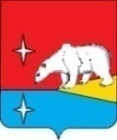 РОССИЙСКАЯ  ФЕДЕРАЦИЯЧУКОТСКИЙ  АВТОНОМНЫЙ  ОКРУГСОВЕТ  ДЕПУТАТОВ ГОРОДСКОГО ПОСЕЛЕНИЯ ЭГВЕКИНОТ   РЕШЕНИЕот  23  августа  2013 г   		               № 90		                         п. ЭгвекинотО внесении изменений  и дополнений в Устав городского поселения Эгвекинот Иультинского муниципального района Чукотского автономного округа	В целях приведения Устава городского поселения Эгвекинот в соответствие с Федеральным законом   от 5 апреля 2013 г. № 55-ФЗ «О внесении изменений в  отдельные законодательные акты Российской Федерации», Законом Чукотского автономного округа от 13 июня 2013 года № 54-ОЗ «О внесении изменения в статью 1 Закона Чукотского автономного округа «О гарантиях осуществления полномочий депутата, члена выборного органа местного самоуправления, выборного должностного лица местного самоуправления в Чукотском автономном округе», руководствуясь Федеральным законом от 06 октября 2003 года № 131-ФЗ «Об общих принципах организации местного самоуправления в Российской Федерации»,  Уставом городского поселения Эгвекинот, учитывая результаты публичных слушаний от 07.06. 2013 г., требования Федерального закона от 21 июля 2005 года № 97-ФЗ «О государственной регистрации уставов муниципальных образований»,  Совет депутатов городского поселения Эгвекинот	РЕШИЛ:Внести в Устав городского поселения Эгвекинот изменения и дополнения согласно приложению.Направить настоящее решение в Управление Министерства юстиции Российской Федерации по Магаданской области и Чукотскому автономному округу для государственной регистрации.После государственной регистрации обнародовать настоящее решение в местах, определенных Советом депутатов городского поселения Эгвекинот.Решение вступает в силу с момента обнародования.  Контроль за исполнением настоящего решения возложить на председателя Совета депутатов городского поселения Эгвекинот Колесникова А.А.	Председатель Совета 	депутатов								       А.А. Колесников	Глава городского поселения Эгвекинот					                   А.Ф. ГераськинПриложениек решению Совета депутатовгородского поселения Эгвекинотот  23   августа  2013 г. № 90Изменения и дополнения в Устав городского поселения ЭгвекинотИультинского муниципального района Чукотского автономного округастатью 6 Устава дополнить частями 7,  8 следующего содержания:«7. Проекты муниципальных правовых актов могут вноситься депутатами Совета депутатов городского поселения Эгвекинот, главой городского поселения Эгвекинот, иными выборными органами местного самоуправления, главой   администрации городского поселения Эгвекинот, органами территориального общественного самоуправления, инициативными группами граждан, прокурором Иультинского муниципального района, а также иными субъектами правотворческой инициативы.  8. Порядок внесения проектов муниципальных правовых актов, перечень и форма прилагаемых к ним документов устанавливаются нормативным правовым актом органа местного самоуправления или должностного лица местного самоуправления, на рассмотрение которых вносятся указанные проекты.»;2)  пункт 24  части 1 статьи 7 Устава после слов «осуществление мероприятий по» дополнить словами «территориальной обороне и»;3)  в пункте 5 статьи 29.1 Устава слова «документально подтвержденных» исключить.